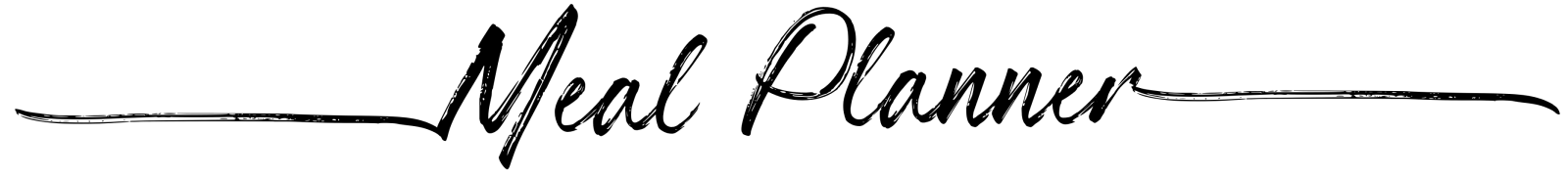 MondayGrocery ListBLDTuesdayBLDWednesdayBLDThursdayBLDFridayBMeal PrepLDSaturdayBLDSundayBLD